TitleAuthor1a*, Author2ba Affiliation author 1: Departement, University, City, Countryb Affiliation author 2: Departement, University, City, Country* Corresponding author: email@email.com       AbstractThe entire extended abstract should have a length of approximately 5 pages. However, this is for orientation only and there is no strict page limit.1. IntroductionThis section gives the background of the work and states the research question. Citations follow the author-year scheme in this specific format (Author, 2021; Author et al., 2021). 2. Material and methods2.1 Subsections are formatted like this2.1.1 And subsubsections like this3. Results and discussionIf appropriate, also a separate discussion section is acceptable. This section might include tables…Table 1: Caption of the table…and figures.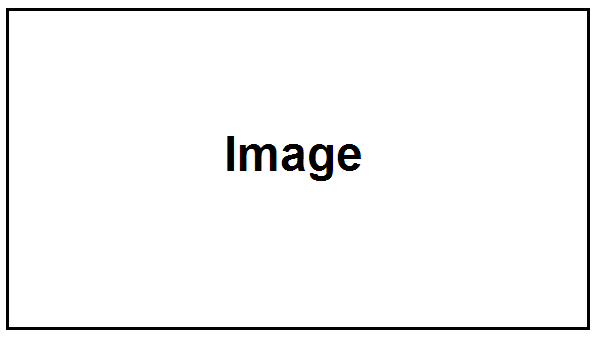 Fig. 1: Caption of the figure4. ConclusionReferences Journal article:Zarfl, C.; Lumsdon, A.E.; Berlekamp, J.; Tydecks, L.; Tockner, K. (2015): A global Boom in Hydropower Dam Construction. Aquatic Sciences, 77, 161–170.Book:Naiman, R.J.; Décamps, H.; McClain, M.E. (2005): Riparia: Ecology, Conservation and Management of Streamside Communities. Elsevier Academics: Amsterdam.Section in Book:Marcus, W.A.; Fonstad, M.A.; Legleiter, C.J. (2012): Management Applications of optical Remote Sensing in the active River Channel. In: Carbonneau, P.E.; Piégay, H. (Eds.): Fluvial Remote Sensing for Science and Management. Wiley-Blackwell: Chichester, 19-41.Column HeaderColumn HeaderRow NameRow NameRow Name